   МУНИЦИПАЛЬНОЕ КАЗЁННОЕ УЧРЕЖДЕНИЕ КУЛЬТУРЫ «СЫЧЁВСКАЯ ЦЕНТРАЛИЗОВАННАЯ БИБЛИОТЕЧНАЯ СИСТЕМА»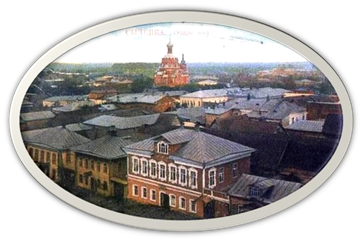 «Утверждаю»Директор МКУК «Сычевская ЦБС»  _________________Т.А. Асянова29 января 2020гПОЛОЖЕНИЕо районной краеведческой конференции   «Хоть мала моя малая родина, но она мне дороже всего!»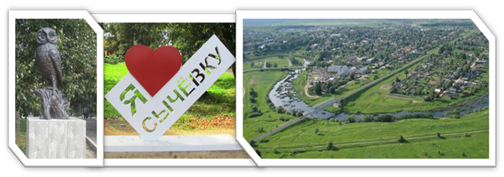 г. Сычевка2020 г.1. Общая часть1.1. Сычевская районная краеведческая конференция «Хоть мала моя малая родина, но она мне дорожевсего!» (далее -конференция) проводится по инициативе МКУК «Сычевская ЦБС»1.2.Цели и задачи конференции:     - воспитание бережного отношения населения к культурно-историческому наследию Сычевского края;- формирование гражданской активности, развитие интереса к прошлому и настоящему своей «малой» Родины;-  развитие творческого потенциала населения Сычевского района;- активизация  и поддержка поисково-исследовательской деятельности по изучению истории и культуры города;- развитие и совершенствование методов исследовательской работы в области краеведения;- получение навыков публичного выступления;- активизация туристско-краеведческого движения по поисковой работе.2. Участие в конференции2.1.Для участия в конференции приглашаются педагоги, учащиеся школ, активно участвующие в краеведческой работе, краеведы, все, кому интересна история Сычевского района.2.2.Для участия в конференции в оргкомитет не позднее 20 ноября 2020 года направляются:- для учащихся: заявка с указанием ФИО, класса, названия учреждения образования, темы исследовательской работы, ФИО руководителя (ПРИЛОЖЕНИЕ 1) - для других категорий участников: заявка с указанием ФИО, темы исследовательской работы. (ПРИЛОЖЕНИЕ 1)-реферат или сообщение по теме исследовательской работы (объем не ограничен, формата А 4) с приложением видеофильмов, компьютерных презентаций (тексты работ присылаются на электронных и бумажных носителях, приложений в электронном виде). Оформление титульного листа реферата – (ПРИЛОЖЕНИЕ 2)2.3.Для организационно – методического обеспечения конференции создается оргкомитет2.4. Регламент выступления на конференции – не более 10 минут. Докладчик должен иметь свой рабочий экземпляр текста.2.5. Тематика сообщений:«Известные сычевляне».«Война.Оккупация.Сычевка».«Герой моей семьи» (воспоминания о фронтовиках, партизанах, тружениках тыла, узниках концлагерей в годы ВОВ)«По сычевским местам сражений Великой Отечественной войны»«Святыни Сычевского края».«Фольклор и этнография Сычевского края».Свободная тема (самостоятельно выбранная тема участником конференции).3. Требования к оформлению исследовательской работыИсследовательская работа должна включать в себя следующие разделы:- оглавление (с указанием страниц);- введение с четко сформулированными целью и задачами работы, обоснованием актуальности исследования; - основная часть, в которой представляется теоретическая база и практическое исследование;
- заключение, где приводится общий обзор поставленной задачи;
- список использованной литературы (оформленный в соответствии с правилами составления библиографического списка). В тексте работы должны быть ссылки на использованные источники.4.Порядок проведения конференции4.1. Сычевская районная краеведческая конференция проводится 25 ноября 2020 года. В случае непредвиденных обстоятельств Оргкомитет может изменить дату проведения конференции. Информация о месте и времени проведения конференции будет сообщена дополнительно. 4.2. Выступления участников могут сопровождаться иллюстративными материалами: схемами, таблицами, рисунками, фотографиями, видео, аудиоматериалами, мультимедийными презентациями, выставкамиОтправить    работы и заполненную регистрационную форму заявки, для участия в конференци  можно  до  20 ноября 2020 г  лично  или почтой на адрес: 215280 РФ. Смоленская область, г. Сычевка,  ул.  Комсомольская, д.32, МКУК «Сычёвская ЦБС», с пометкой «Краеведческая конференция», а также путем отправки файлов  на электронный адрес   libsych@rambler.ru с пометкой Краеведческая конференция». 4.3.Лучшие материалы могут быть представлены для участия в областных краеведческих конкурсах. Участники конференции  и их руководители получают дипломы участников конференции.4.4  Материалы участников  не возвращаются, рецензии на присланные работы участникам не предоставляются. Материалы будут помещены на сайте МКУК «Сычёвская ЦБС».4.5 Адрес оргкомитета: г. Сычевка, ул. Комсомольская, д.32. Дополнительную информацию по вопросам организации и проведения конференции можно получить по телефону 4-11-81. ПРИЛОЖЕНИЕ 1Заявкана участие в  районной краеведческой конференции «Хоть мала моя малая родина, но она мне дороже всего!»от_______________________________________________Дата___.____________.2020Участник конференции    ________________________   подписьПРИЛОЖЕНИЕ 2    титульный лист№ФИО участникатема работыФИО научного руководителяФорма представления материалов—комп.презент.(PowerPoint) , реферат  (Word)